ВАРИАНТ 3
Задание на курсовую работу:«Расчет линейных электрических цепей»Все расчеты должны быть выполнены подробно. Не допускается обобщение и сведение в таблицу однотипных расчетов. Все этапы преобразования схем должны быть представлены рисунками. Расчеты выполняются в электронном виде (Microsoft Word) в формате А4 согласно МИ (Методическая инструкция). В конце работы должен быть приведен список использованных источников.Задание №1Первоначальное положение ключей К1 и К2 на схеме №1 соответствует положениям ключей «+» (замкнут), и «-» (разомкнут) в таблице №1 (R (Ом), E в (В)). Некоторое время спустя ключи К1 и К2 изменяют свое состояние. Новое положение ключей в таблице №1 соответствует столбикам К1.2  и К2.2. Вариантом (в табл.№1) являются последние две цифры шифра зачетки.Определить токи во всех ветвях в первом и втором положениях ключей методами:а) Метод контурных токов.б) Метод узловых потенциалов. в) Метод наложения.Составить баланс мощностей для первого и второго положения ключей.Рассчитать величину электроэнергии, потребленную элементами схемы с учетом времени первого положения ключей t1 секунд. Времени второго положения ключей t2 секунд.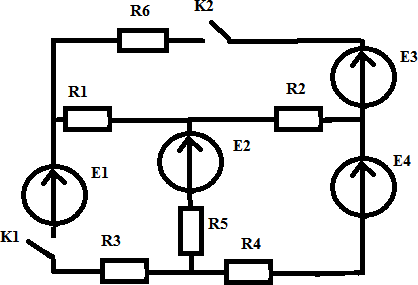 Схема №1Таблица №1Задание №2E1, E2, E3, - источники синусоидального напряжения промышленной частоты, ф1, ф2, ф3 – начальные фазы источников питания. Действующие значения напряжений указаны в таблице №2.Определить токи во всех ветвях удобным вам способом. Составить баланс мощностей. Определить амплитуды токов. Составить векторную диаграмму токов узла «а», а также векторную диаграмму суммы падений напряжений на элементах C1, R6, R1 и E1, E2.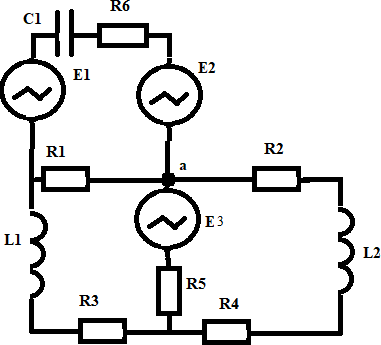 Схема №2Таблица №2№ варК1К2К1.2К2.2R1R2R3R4R5R6E1E2E3E4t1t21+--+537275385062454058452906082+--+41876288749473065069043594913+--+877219845857375103070553096494+--+334762842581529067537557825+--+98835275125286069061549065426+--+496911159773452057204153657+--+8915138454762037555011541678+--+30936685422443046043589060419+--+95778389126960250660760868810-+++976986886138215445350660705411-+++511560945134201005975990405712-+++182671255991035835850735418813-+++643380102217915950375730459914-++-1678694469911090860660845142615-++-776547766318775545730650256516-++-999681555891160320605250361617-++-76608156061103023053581553018-++-7511387341737533591561589819-++-20235578664620350830360941720+-++2519755265881075705915101518121+-++6524616524389016036032082622+-++16903730626620660905290253423+--+897420648432560235415375528824+--+27342363913375650630505411525+--+4816255365548051150245101588126+--+3555399238393010902351105406227-++-223521839548805175330620267128-++-517644474060735630115775382629-++-9931443362941105550535575713930-++-20444431852176022063083027631-++-704419378087720845330100521632-++-32593296848342010051075935373433+-++663414886660960445835375443734+-++486213885434524594563569335+-++841644941934905115109097518736+--+301288641335505335730220137837+--+186813022414755451020103588638+--+1285166041533044526010051001539+--+621004249652710051120520430608440+--+6365556220171135230245290804441+--+594460595730820760245375342942-+++74689698148521584510501060589443-+++49175782466451120705805907444-+++15532156164545100551517512745-++-906996442217675775590545202546-++-71943653971910301135535305375347-++-915457389611430115605145101248-++-228854234801020330345860245049-++-98322368224145290845705485250-++-661983702730935920530660533851-++-8727904486731606351015605584752+-++187547973821090850505615653053+-++633311329753906304451150325754+-++3920711009877820335375335534255+-++298170689720620350220405814556+--+3638862919481510453751135815957+--+754561010056352901015305433058+--+935626111540660405420720367059-+++307785655958560505605635174760-++-738253406672115960390530195261-++-4715966485533451758901090516262-++-868046452524435360990545204263-++-30541001375621075745620350207664-++-96112507636454201135950909865+-++7519928367971050445760660492066+-++148342907296435660305335589967+-++3026128323814201105715320809568+-++127332682934101511509451030865469+--+54837824076530650930690285070+--+7110024543738635715115330789771+--+87754388679205450675575301472+--+591446427991650550915190617273+--+1210027352584635745760260518774-+++753567157939575275915190543575-+++57435378753370593566016018776-+++365473842825160950635605793277-+++94882360376335975160350669478-++-84977224810047532093085019879-++-3380889171851015905920490141680-++-224667539045915920635630926281-++-406922847559305130415475413082-++-2828897326451060450615335543383-++-4531131005815590850890235877384+-++7643561098251752356601045851985+-++679744634181005130675630556986+-++6890121043360102067510151009187+--+836263518144130745550975391188+--+532211558951250360650100538289+--+35574052941621557543577562190+--+7030777984457051901150850472391-++-566513421989650335605590182392-++-73871696817235215815750925593-++-4320397629619904756501135258294-++-659655222288475190960835603295-++-122422724237420130775245947996-++-729844556737550635110569027597-++-91134493755420103011534515598-++-644087927634103039076025085499-++-6578916759555154909157505563№ варR1R2R3R4R5R6L1мГнL2мГнC1мкФE1E2E3ᵩ1ᵩ2ᵩ318027971253602051124510208755722462308152334311041211553024572465235523298519151451116032082023544437557992704174911202204052170856694116182821920118601605303136466481897144213361054563510609437177488329314197281719903057606253688289494327014198434510303601894191114936544329865156202159334461037537745198520293650103589073626911423325293744161597452756906161271233868277768463987553010054684441399648251431111610715675250327331472776976847418155901015728589151831666842100614964599040521237169388575982423710220630102019959417534742294775252881020103031583539718338240286129918210202159302978661963934912784718547585011508272602099292676622191916904502607979218935546178221114122209903153499642280463734322310151197583542099401523591370413196131375130990975583249142555766681124219036055020681253813383429422611110506157302559452628379511913242421120560260947148275936545314941028117304351015683410028776251197572418946052061583758229937877612967148520490390234993012479446786426681090450690486843318125289994431016759354203131693240427843347916261011552057551853933712751274262917663029092052282834686153838362869458607508604335724928583649665220820930486996369512136330111224711503159452010076373259357036898337454456302611733810558268713781010753502151810011398545896299722421194559043065494440839620164552814753093033037417041764747197692232271015915705856841421840327570962722821550510208868443211699112781431143543573563345448344100651005442636508055607915845711380771715128574584597573761446432930536950430472010054905715654797627125528830152330460103079531484130596486622830792093517511008649305065764917281865051305301743750695549551591741136063099016391519332255364013164335650375968155267687193354394283076095050462953738189709865254281567583554788154395256218675111412110510351030529135558548823482823111110353607208344755612731612313552741090720106040974574556068656255109459052156471958734563691901222542094511552414359144870329751717425085076013251608095643717082715501045250917056612926479538581738353352452128462333052319742616116609607351971686360951005913537510160420690654040649355281005627183017354058151003127651171787581492011850420110535438366968285234867412814583059020683673135648293861729102308909357530716866903599391212123058507501008496984932138169514195024596036703770432222031571248151020230319054713446887277012284545107510752183572108212678095172510530101511523707473826595257698613770510052306046657468148941930613112307901060294247578876963982987905345890359227624199290189281854201751050935169771479175116533127435775905216397883475535505924948901060930181807954169336888730121160205245387734807218882346372576230345690686738816851423724301014129459501050389456823284832686425287650845605365881839618625353152413101757055901008282846441501912111198160109010906325985337674657958132010102063510751563918661495628376619254101547563074359887416933587462587360515605847638888826880844014151860160220261758947224026815517191085010301060992343908369312957174231151510754157352459182775710588820103455151005613631922147363513983012174556063556263293769151697813228850475750728182944958775854181292506602605887395612075437573329226010508455489479673337036625711127420845820873139979210465796352444153503308084309811598417769311110592011051346939964035204760141091045250675807728